Принято Вологодской городской Думой24 июня 2021 годаВ соответствии с Федеральным законом от 21 декабря 2001 года № 178-ФЗ «О приватизации государственного и муниципального имущества», статьей 16 Федерального закона от 06 октября 2003 года № 131-ФЗ «Об общих принципах организации местного самоуправления в Российской Федерации», на основании статьи 31 Устава городского округа города Вологды, Прогнозного плана (программы) приватизации муниципального имущества города Вологды                 на 2021 год и плановый период 2022 и 2023 годов Вологодская городская Дума РЕШИЛА:1. Внести в решение Вологодской городской Думы от 26 марта 2020 года         № 149 «Об условиях приватизации нежилых помещений по адресу: г. Вологда,                       ул. Чернышевского, д. 137а» (с последующими изменениями) следующие изменения:1.1. В преамбуле слова «муниципального образования «Город Вологда»» заменить словами «городского округа города Вологды».1.2. В пункте 1 слова «на аукционе» заменить словами «посредством публичного предложения».1.3. Пункт 2 изложить в следующей редакции:«2. Установить: 2.1. Цену первоначального предложения, по которой может быть продано имущество, указанное в пункте 1 настоящего решения, в размере начальной цены несостоявшегося аукциона в сумме 802 000 (восемьсот две тысячи) рублей с учетом НДС.  2.2. Минимальную цену предложения (цену отсечения), по которой может быть продано имущество, указанное в пункте 1 настоящего решения, в сумме                  401 000 (четыреста одна тысяча) рублей с учетом НДС.». 2. Признать утратившими силу подпункты 1.2, 1.3 пункта 1 решения Вологодской городской Думы от 23 апреля 2021 года № 411 «О внесении изменений в решение Вологодской городской Думы от 26 марта 2020 года                                   № 149 «Об условиях приватизации нежилых помещений по адресу: г. Вологда,                   ул. Чернышевского, д. 137а»».3. Настоящее решение подлежит опубликованию в газете «Вологодские новости», размещению на официальном сайте Российской Федерации                            для размещения информации о проведении торгов, на официальных сайтах Вологодской городской Думы и Администрации города Вологды                                      в информационно-телекоммуникационной сети «Интернет».Глава города Вологды						             Ю.В. Сапожниковг. Вологда24 июня 2021 года№ 449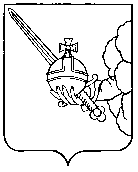 ВОЛОГОДСКАЯ ГОРОДСКАЯ ДУМАРЕШЕНИЕО ВНЕСЕНИИ ИЗМЕНЕНИЙВ РЕШЕНИЕ ВОЛОГОДСКОЙ ГОРОДСКОЙ ДУМЫОТ 26 МАРТА 2020 ГОДА № 149 «ОБ УСЛОВИЯХ ПРИВАТИЗАЦИИНЕЖИЛЫХ ПОМЕЩЕНИЙ ПО АДРЕСУ: Г. ВОЛОГДА,УЛ. ЧЕРНЫШЕВСКОГО, Д. 137А»